LINK: http://tonala.gob.mx/portal/wp-content/uploads/2016/03/DEUDA_ENERO_A_ENERO_2016.pdfCORTE DE CUENTA PÚBLICA ENERO 2016  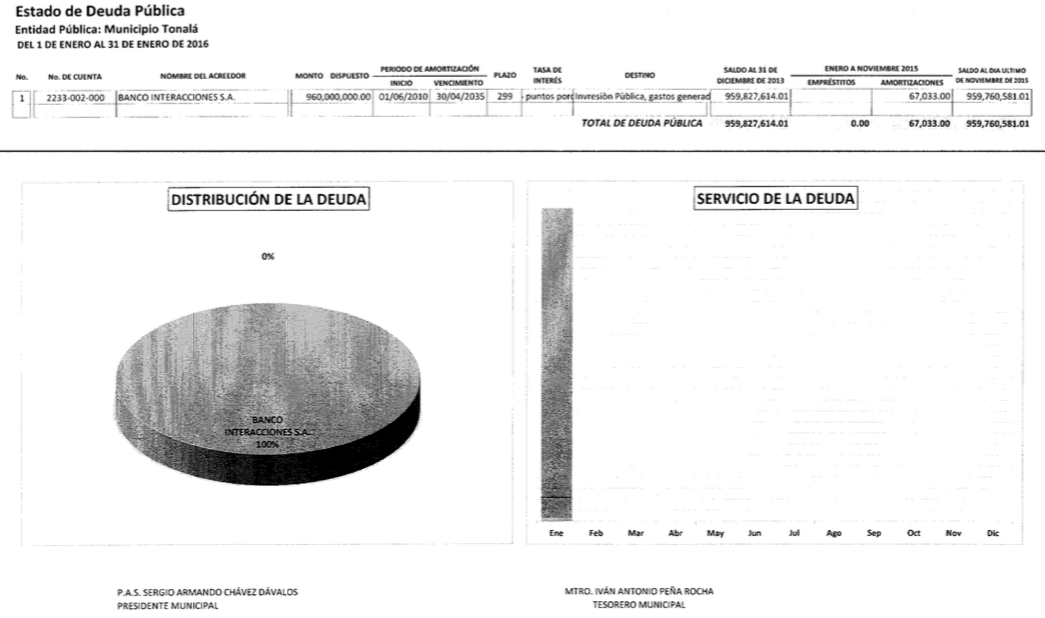 LINK: http://tonala.gob.mx/portal/wp-content/uploads/2016/03/DEUDA_ENERO_A_DICIEMBRE_2015.pdfCORTE DE CUENTA PÚBLICA ANUAL 2015  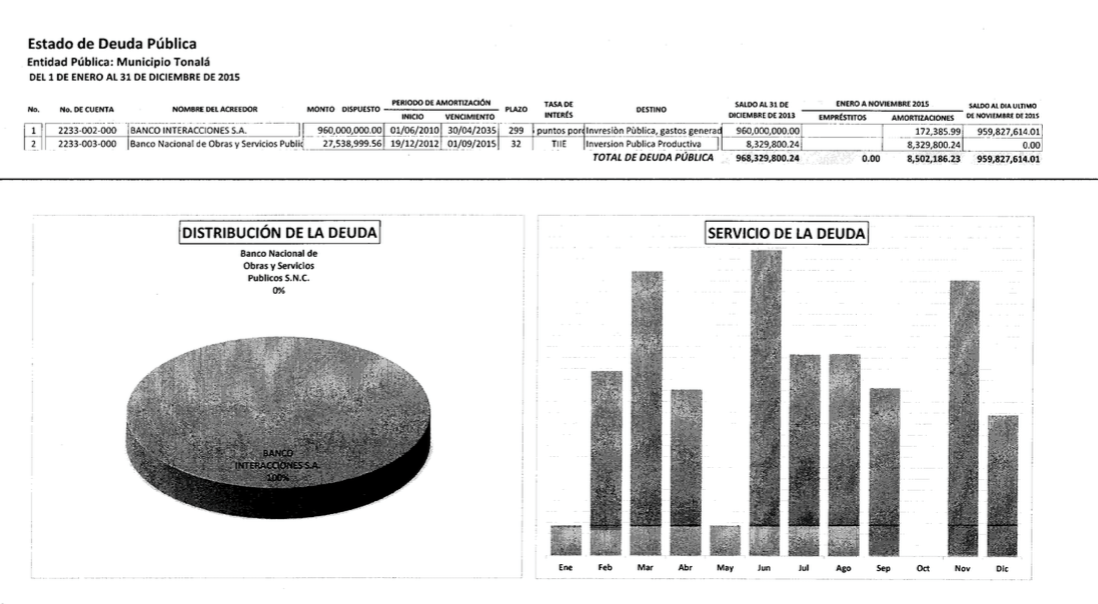 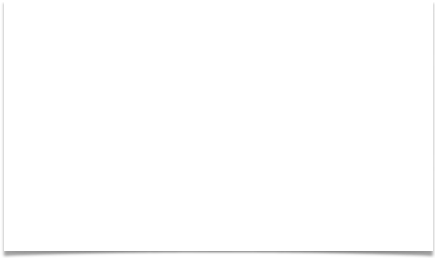 Institución FinancieraSaldo vigente al 31/Enero/2016Tasa InterésFecha VencimientoInteraccioness$959´827,614.01TIIE + 2.530/abril/2035Institución FinancieraSaldo vigente al 31/dic/2015Tasa InterésFecha VencimientoInteraccioness$959´827,614.01TIIE + 2.530/abril/2035Banobras$0.00TIIE + 001/sept/2015